О внесении изменений в постановление главы администрации Тюльганского района от 15.10.2015 года №735-пНа основании статьи 179 Бюджетного кодекса Российской Федерации от 31 июля 1998 года №145 - ФЗ, в соответствии с постановлением администрации Тюльганского района  от 23.08.2016 года №613-п "Об утверждении порядка разработки, реализации и оценки эффективности муниципальных программ муниципального образования Тюльганский район Оренбургской области", п о с т а н о в л я ю:1. Внести изменения в постановление главы администрации Тюльганского района от 15.10.2015 года №735-п "Об утверждении муниципальной программы «Управление муниципальными финансами и муниципальным долгом  Тюльганского района  на 2016-2020 годы» согласно приложению №1 к настоящему постановлению.2. Контроль за исполнением настоящего постановления возложить на начальника финансового отдела администрации Тюльганского района            Е.Ф. Зубкову.3. Постановление вступает в силу после его официального обнародования на официальном сайте муниципального образования Тюльганский район в сети Интернет".Глава района                                                                                            И.В. БуцкихРазослано: райпрокурору, орготделу, финансовому отделу, администрации района, счетной палатеПриложение 1 	к постановлению главы администрации района________№_______                                                              ПАСПОРТмуниципальной программы «Управление муниципальными финансами и муниципальным долгом Тюльганского  района  на 2016-2020 годы" (далее - Программа)1. Общая характеристика сферы реализации ПрограммыТюльганский район площадью 1887 квадратных километров расположен в северо-восточной части Оренбургской области. Он  граничит с Саракташским, Сакмарским, Октябрьским районами Оренбуржья и районами республики Башкортостан: Куюргазинским,  Кугарчинским и Зианчуринским.Тюльганский  район является  преимущественно аграрным районом. На территории района осуществляют деятельность такие сельскохозяйственные предприятия как ООО"Тюльган-Иволга, ООО"Чапаева", ООО "Металлург",ЗАО "Романовское",СПК колхоз "Верный путь".  Основными направлениями сельскохозяйственного производства являются растеневодство (производство зерна, семян подсолнечника) и животноводство молочно-мясного направления. Кроме того, на территории района осуществляют свою деятельность предприятия промышленности. Из них наиболее крупными являются :  ОАО " Оренбургуголь",ООО "ТМЗ",ООО " ТЭМЗ".В состав района входят 42 населенных пункта, 13 сельсоветов и один поссовет.Среднегодовая численность  постоянного   населения    района составляет 18489 человек.	В соответствии с законодательством Российской Федерации финансовую основу местного самоуправления в каждом муниципальном образовании составляет местный бюджет. Источниками формирования доходов местных бюджетов являются налоговые и неналоговые доходы, аккумулируемые на данной территории.Однако, несмотря на принимаемые меры по расширению финансовой самостоятельности местного самоуправления, проблема низкой самообеспеченности стоит довольно остро.Налоговые и неналоговые доходы в бюджетах поселений входящих состав Тюльганского района составляют незначительную долю и не являются бюджетообразующими.Основным налоговым доходом бюджетов поселений входящих в состав Тюльганского района и бюджета  района является налог на доходы физических лиц, крупными плательщиками которого являются учреждения бюджетной сферы ,  сельскохозяйственные предприятия и  незначительная часть промышленных предприятий. Дифференциация поселений входящих в состав Тюльганского района  по уровню бюджетной обеспеченности разнится . Разрыв между самым обеспеченным и самым малообеспеченным муниципальным образованием составляет  2 раз.Значителен объем безвозмездной финансовой помощи  из бюджета Оренбургской области. Управление муниципальным долгом также является одним из важных компонентов системы управления финансовыми средствами Тюльганского района.Муниципальный долг по состоянию на 1 января 2015года отсутствует. В бюджете на 2015-2017 годы муниципальный долг не планируется.Однако в  условиях повышающейся нагрузки на районный бюджет в части исполнения расходных обязательств, при отсутствии возможностей увеличения поступлений в бюджет налоговых и неналоговых доходов с каждым годом все острее возникает необходимость привлечения заемных средств. При  сохранении  выше указанных условий в долгосрочной  перспективе возможен рост  размера муниципального долга по сравнению с уровнем 2014 года.На сегодняшний день у муниципального образования Тюльганский район  выданных муниципальных гарантий нет и не планируется до 2018 года, но учитывая то, что предоставление муниципальных гарантий  является одной из форм поддержки инвестиционной деятельности в районе и является инструментом экономического развития района, данный вопрос в долгосрочной перспективе требует особого внимания.В связи с этим  возникает необходимость разработать меры по управлению муниципальным долгом на долгосрочную перспективу.На уровне муниципального района разработаны нормативно правовые акты в сфере управления муниципальным долгом.Постановлением администрации Тюльганского района  от 10.07.2008 года № 559-п (с учетом изменений от 24.02.2012 № 132-п) утверждена концепция управления муниципальным долгом и порядок ведения муниципальной долговой книги.В целях установления единого порядка и условий предоставления муниципальных гарантий, а также порядка исполнения обязательств по предоставленным муниципальным гарантиям их учета и контроля необходимо разработать и утвердить правовой акт Тюльганского района.Целью долговой политики Тюльганского района   в долгосрочном периоде является поддержание объема долга на экономически безопасном уровне, минимизация стоимости его обслуживания и равномерного распределения во времени связанных с долгом платежей.Основной целью управления муниципальным долгом является обеспечение исполнения расходных обязательств Тюльганского района в полном объеме по более низкой стоимости заимствований на краткосрочную, среднесрочную и долгосрочную перспективу.Основными задачами управления муниципальным долгом на долгосрочный период являются:совершенствование системы управления долгом, в частности, системы учета обязательств;осуществление муниципальных заимствований Тюльганского района с учетом оценки их целесообразности и  минимизации расходов на его обслуживание;сокращение рисков, связанных с осуществлением заимствований;развитие рыночных инструментов заимствований и инструментов управления долгом; обеспечение предоставления муниципальных гарантий только в целях роста развития экономики района, с учетом оценки  платежеспособности хозяйствующих субъектов, в пользу которых представляются муниципальные гарантии; совершенствование учета и отчетности по обслуживанию долга и обеспечение раскрытия информации о долге.Ревизиями и проверками, проведенными главным специалистом  в 2012-2013 годах, установлено использование денежных средств и материальных ценностей в нарушение законодательства Российской Федерации на общую сумму 285,6 тыс. рублей из них незаконные выплаты заработной платы, пособий из различных источников составили 247,0 тыс. рублей, прочие незаконные расходы – 38,6 тыс. рублей.В районе недостаточно эффективно ведется работа по восстановлению в бюджет незаконных расходов. Сумма возмещенных незаконных расходов за 2012 -2013 годы составила лишь 27,9 тыс. рублей. По-прежнему отмечается много нарушений, связанных с выполнением требований, установленных Федеральными законами от 21 июля 2005 года N 94-ФЗ и от 05.04.2013г. № 44-ФЗ в сфере закупок товаров, выполнения работ и оказания услуг для государственных и муниципальных нужд. В сфере организации контроля в финансово-бюджетной сфере на уровне муниципального образования Тюльганский  район  проводится следующая работа.Решением Совета депутатов от 10.04.2012 года № 232-II-СД создана Счетная палата Тюльганского района, обеспечивающая осуществление внешнего  муниципального финансового контроля.Проекты решений о бюджете, отчеты об исполнении  районного бюджета проходят  процедуру  внешнего контроля. С 1 января 2014 года функции внутреннего финансового контроля осуществляет администрация Тюльганского района в лице  главного специалиста по  внутреннему  финансовому  контролю. Постановлением  администрации Тюльганского района от 21.03.2014г. № 174-п  утвержден  порядок осуществления главным  специалистом внутреннего финансового коннтроля администрации Тюльганского района полномочий по контролю в финансово-бюджетной сфере. Разработан и утвержден административный регламент исполнения главным специалистом по внутреннму финансовому контролю муниципальной функции по контролю в финансово-бюджетной сфере постановлением администрации Тюльганского района  от 08.12.2014г №1120-п.Однако в  сфере контроля финансово-бюджетной сферы остаются нерешенными ряд проблем:-отсутствие внутреннего муниципального контроля на уровне главных распорядителей бюджетных средств;-отсутствие внешнего муниципального финансового контроля на уровне муниципальных образований сельских поселений;-остается низким объем бюджетных средств, охватываемых ревизиями и проверками;- низкий уровень исправления ошибок выявленных в ходе контрольных мероприятий и незначительный объем возврата бюджетных средств использованных в нарушение бюджетного законодательства;-отсутствие контрольных мероприятий направленных на оценку эффективности бюджетных расходов.Перспективы развития контроля в финансово-бюджетной сфере следующие:- ужесточение муниципального финансового контроля, увеличение  объема бюджетных средств подвергнутым ревизиям и проверкам;-внедрение внутреннего муниципального финансового контроля на уровне главных распорядителей средств районного бюджета;-организация внешнего муниципального финансового контроля в сельских поселениях Тюльганского района путем передачи полномочий по его осуществлению Счетной палате Тюльганского  района;-внедрение в перечень контрольных мероприятий проведение оценки эффективности бюджетных расходов;-внедрение в практику муниципального финансового контроля не только выявление и пресечение бюджетных правонарушений, но и выявление скрытых резервов пополнения собственных доходов местных бюджетов, оценки эффективности использования муниципального имущества. В целях перехода к планированию бюджетных ассигнований на основе увязки их с конечными результатами в Тюльганском районе   принято постановление от 23.08.2016 года №613-п "Об утверждении порядка разработки, реализации и оценки эффективности муниципальных программ муниципального образования Тюльганский район Оренбургской области".Постепенно расширяется практика программно-целевого планирования расходов районного бюджета, в 2013 при планировании районного бюджета на 2014 год проведена инвентаризация муниципальных программ на соответствие их расходным обязательствам муниципального района. Муниципальные программы, реализуемые до 2014 года, были сгруппированы по целям и задачам и укрупнены. Доля бюджетных расходов районного бюджета запланированных в рамках муниципальных программ за счет  собственных средств бюджета района  в 2014 году составила 75,1 процента,  процента, в 2015 - 69,8 процента.Однако, несмотря на  внедренную практику программно-целевого метода планирования расходов бюджета  отдельные проблемы требуют решения, это:        отсутствие четкой увязки целей, указанных в стратегии развития района, с целями муниципальных программ;необъективная оценка размера бюджетных ассигнований на реализацию муниципальных программ, заявляемая инициаторами на этапе их утверждения и многочисленные изменения финансовых параметров программ в процессе исполнении районного бюджета;необъективная оценка размера бюджетных ассигнований муниципальных программ, выходящих за пределы планируемой трехлетки, что отрицательно сказывается на ожидаемых результатах реализации программ;низкая степень оценки эффективности реализации программных мероприятий и затрат на их осуществление, процесс оценки  носит скорее формальный, а не аналитический подход;низкая степень ответственности исполнителей за достижение  утвержденных параметров муниципальных программ;отдельные показатели (индикаторы) эффективности реализации муниципальных программ являются  мало показательными или трудно проверяемыми.В 2012 году в целях перехода на планирование и исполнение бюджета ориентированного на результат  проведено реформирование бюджетного сектора, муниципальные учреждения реорганизованы в казенные, бюджетные и автономные.Финансовое обеспечение деятельности муниципальных бюджетных и автономных учреждений осуществляется посредством выдачи муниципального задания на оказание муниципальных услуг, путем предоставления субсидий на его обеспечение. Однако, несмотря на внедрение в практику Федерального закона от 08.05.2010г. № 83-ФЗ «О внесении изменений в отдельные законодательные акты российской федерации в связи с совершенствованием правового положения государственных (муниципальных) учреждений» реализация данного процесса требует дальнейшего совершенствования.        В данной сфере планируется провести анализ применения практики расчета нормативных затрат и усовершенствовать методики  их расчета, а так же планируется переработать перечень муниципальных услуг в соответствии с отраслевыми перечнями, разработанными на уровне Российской Федерации.Кроме этого в сфере управления общественными финансами имеется ряд  других недостатков, ограничений и нерешенных проблем, в том числе:отсутствие целостной системы стратегического планирования и, соответственно, недостаточная увязка стратегического и бюджетного планирования, включая ограниченность практики планирования и применения всего набора инструментов (бюджетных, налоговых) и нормативного регулирования для достижения целей муниципальной политики;отсутствие нормативно-методического обеспечения и практики долгосрочного бюджетного планирования;сохранение условий и стимулов для неоправданного увеличения бюджетных расходов, низкой мотивации органов  местного самоуправления к формированию приоритетов и оптимизации бюджетных расходов; отсутствие оценки экономических последствий принимаемых решений и, соответственно, отсутствие ответственности;ограниченность применения практики оценки эффективности использования бюджетных средств и качества финансового менеджмента в секторе муниципального управления, отсутствие стимулов у главных распорядителей бюджетных средств к повышению качества финансового менеджмента;отсутствие квалифицированных специалистов у субъектов бюджетного планирования;недостаточная самостоятельность и ответственность органов местного самоуправления при осуществлении своих расходных и бюджетных полномочий, низкая заинтересованность в наращивании собственной налоговой базы;задержка в развитии институтов планирования муниципальных заказов и исполнения муниципальных контрактов;подмена ответственности муниципального заказчика за конечные результаты закупки ответственностью исключительно за соблюдение формализованных правил отбора поставщика;недостаточная открытость бюджетов, прозрачность и подотчетность деятельности участников сектора муниципального управления, низкая степень вовлеченности гражданского общества в обсуждение целей и результатов использования бюджетных средств.Программа ориентирована на создание общих для всех участников бюджетного процесса, в том числе органов местного самоуправления, реализующих другие муниципальные программы, условий и механизмов их реализации.Поэтому реализация Программы не может быть непосредственно связана с достижением определенных конечных целей долгосрочной стратегии развития района, обеспечивая значительный (по ряду направлений – решающий) вклад в достижение практически всех стратегических целей, в том числе путем создания и поддержания благоприятных условий для экономического роста за счет обеспечения стабильности и соблюдения принятых ограничений по налоговой и долговой нагрузке, повышения уровня и качества жизни населения.В Программе определены следующие принципиальные тенденции развития финансовой сферы:сбалансированность бюджетов;сохранение объема муниципального долга на экономически безопасном уровне и создание условий для минимизации рисков роста муниципального долга в долгосрочном периоде;полнота учета и прогнозирования финансовых ресурсов, обязательств и регулятивных инструментов, используемых для достижения целей и результатов муниципальной политики;формирование бюджетных параметров исходя из необходимости безусловного исполнения действующих расходных обязательств, в том числе с учетом их оптимизации и повышения эффективности исполнения;принятие новых расходных обязательств на основе оценки сравнительной эффективности таких обязательств и с учетом сроков и механизмов их реализации в пределах располагаемых ресурсов;обеспечение достаточной гибкости объемов и структуры бюджетных расходов, в том числе наличие нераспределенных ресурсов на будущие периоды и критериев для их перераспределения в соответствии с уточнением приоритетных задач либо сокращения (оптимизации) при неблагоприятной динамике бюджетных доходов;создание механизмов повышения результативности бюджетных расходов, стимулов для выявления и использования резервов для достижения планируемых (установленных) результатов.2. Приоритеты политики органов местного самоуправления муниципального образования Тюльганский район в сфере реализации ПрограммыПриоритеты муниципальной политики в сфере реализации Программы определены в ежегодных посланиях Президента Российской Федерации, Федеральному Собранию Российской Федерации, прогнозе социально-экономического развития Тюльганского района,  основных направлениях бюджетной и налоговой политики.В соответствии с указанными документами сформированы следующие приоритеты государственной политики:         -  качественная подготовка проекта районного бюджета и надлежащее исполнение районного бюджета;          - создание необходимых условий для повышения финансовой устойчивости бюджетов муниципальных образований входящих в состав Тюльганского  района;         -эффективное управление муниципальным долгом и муниципальными финансовыми активами;         -организация и осуществление муниципального контроля в финансово-бюджетной сфере;-повышение эффективности бюджетных расходов.3. Перечень показателей (индикаторов) Программы        Сведения о показателях (индикаторах) Программы, подпрограмм Программы и их значениях представлены в Приложение №7 к муниципальной  программе «Управление муниципальными финансами и муниципальным  долгом Тюльганского района".4.  Перечень основных мероприятий ПрограммыПеречень основных мероприятий муниципальной программы представлен в приложении № 8 к настоящей Программе.5. Ресурсное обеспечение реализации ПрограммыНа финансирование программных мероприятий предусмотрены средства на 2016-2020 годы в общей сумме 227133,9  тыс. рублей, в том числе по годам:2016 год в сумме 47473,6 тыс. рублей, в том числе:Бюджет Тюльганского района - 10341,08 тыс. рублей;Областной бюджет - 37104,0 тыс. рублей;Средства бюджетов поселений - 28,6 тыс. рублей;2017 год в сумме 44767,8 тыс. рублей, в том числе:Бюджет Тюльганского района - 6418,1 тыс. рублей;Областной бюджет - 37104,0 тыс. рублей;Федеральный бюджет - 1217,1 тыс. рублей;Средства бюджетов поселений - 28,6 тыс. рублей;2018 год в сумме 44947,5 тыс. рублей, в том числе:Бюджет Тюльганского района - 6597,8 тыс. рублей;Областной бюджет - 37104,0 тыс. рублей;Федеральный бюджет - 1217,1 тыс. рублей;Средства бюджетов поселений - 28,6 тыс. рублей;2019 год в сумме 45072,5 тыс. рублей, в том числе:Бюджет Тюльганского района - 6722,8 тыс. рублей;Областной бюджет - 37104,0 тыс. рублей;Федеральный бюджет - 1217,1 тыс. рублей;Средства бюджетов поселений - 28,6 тыс. рублей;2020 год в сумме 45072,5 тыс. рублей, в том числе:Бюджет Тюльганского района - 6722,8 тыс. рублей;Областной бюджет - 37104,0 тыс. рублей;Федеральный бюджет - 1217,1 тыс. рублей;        Средства бюджетов поселений - 28,6 тыс. рублей.      На реализацию программных мероприятий направляются средства, поступающие из областного бюджета в соответствии с целями их предоставления.    Ресурсное обеспечение реализации муниципальной программы представлено в приложении № 9 к настоящей программе. Приложение №1                                                                          к муниципальной программе                                                                          «Управление муниципальными                                                                         финансами и муниципальным                                                                         долгом Тюльганского района на 2016-2020 годы»ПАСПОРТПодпрограммы 1 "Создание организационных условий для составления и исполнения районного бюджета"муниципальной программы «Управление муниципальными финансами и муниципальным долгом Тюльганского района на 2016-2020 годы»1. Общая характеристика сферы реализации ПодпрограммыВ соответствии с распоряжением главы района от 23.09.2010 года № 63-р «О Положении о финансовом отделе администрации Тюльганского района» финансовый отдел администрации Тюльганского района  (далее - финансовый отдел) является самостоятельным структурным подразделением  администрации Тюльганского района, обеспечивающим в пределах  своей компетенции проведение единой финансовой, бюджетной и налоговой политики и осуществляет общее руководство организацией финансов в районеФинансовый отдел осуществляет составление и организацию исполнения бюджета Тюльганского района, а также координирует деятельность участников бюджетного процесса по вопросам целевого и эффективного использования бюджетных средств.В своей деятельности финансовый отдел руководствуется Конституцией Российской Федерации, федеральными законами, указами Президента Российской Федерации, постановлениями и распоряжениями Правительства Российской Федерации, законами Оренбургской области, указами и распоряжениями Губернатора Оренбургской области, постановлениями Правительства Оренбургской области, решениями Совета депутатов Тюльганского района , распоряжениями и постановлениями главы района. Финансовый отдел по вопросам своей деятельности взаимодействует с другими самостоятельными структурными подразделениями администрации Тюльганского района и структурными подразделениями в составе  администрации района, органами государственной власти Оренбургской области, органами местного самоуправления муниципальных образований, входящих в состав Тюльганского района  ,  налоговыми и контрольно-ревизионными органами, управлением федерального казначейства по Оренбургской области, а также иными организациями и учреждениями.В перечень задач, стоящих перед финансовым отделом, в числе прочих входят:разработка и реализация финансовой, бюджетной и налоговой политики;составление проекта бюджета города;казначейское исполнение бюджета Тюльганского района;совершенствование методов финансово-бюджетного планирования.Основополагающими документами, регламентирующими бюджетный процесс в муниципальном образовании Тюльганский район , являются решение Совета депутатов Тюльганского района от 22.12.2013 г. № 391-III-СД «Об утверждении Положения о бюджетном процессе в Тюльганском районе» и постановление администрации Тюльганского района от 26.08.2009 г.  № 835-п «О порядке составления проекта бюджета Тюльганского района на очередной финансовый год и плановый период».Положение о бюджетном процессе в муниципальном образовании Тюльганский район  закрепляет все ключевые позиции бюджетного процесса, ориентированного на результат, устанавливает общий порядок составления, рассмотрения и утверждения проекта бюджета, а также закладывает основы исполнения бюджета: формирование бюджетной классификации, сводной бюджетной росписи, кассового плана.Постановление администрации Тюльганского района  «О порядке составления проекта бюджета Тюльганского района  на очередной финансовый год и плановый период»  устанавливает основные принципы и перечень действий ответственных участников при разработке проекта бюджета Тюльганского района. В указанном документе определены полномочия и функции участников бюджетного процесса, приведен подробный график разработки проекта местного бюджета на очередной финансовый год и плановый период с указанием конкретных мероприятий и сроков исполнения, заложены принципы «скользящей трехлетки», в которых закреплены механизмы корректировки показателей бюджета на очередной финансовый год и первый год планового периода с учетом показателей бюджета текущего года.    Вступление в силу обновленного Бюджетного кодекса Российской Федерации определило основные подходы к организации бюджетного процесса для всех уровней бюджетной системы Российской Федерации. В нем постепенно находили отражение различные инструменты, обеспечивающие реализацию программ бюджетных реформ. Результатом этого стало формирование в Российской Федерации современной системы управления общественными (государственными и муниципальными) финансами.Причем процесс реформирования общественных финансов, основной целью которого стало повышение эффективности бюджетных расходов, развивался не только на федеральном уровне, но затрагивал уровень субъектов Российской Федерации, а также муниципальный уровень.В настоящее время реализуется муниципальная программа «Повышение эффективности бюджетных расходов Тюльганского района в 2014 – 2015 годы».В качестве ее основных направлений рассматриваются:обеспечение сбалансированности и устойчивости бюджета;внедрение программно-целевых принципов организации деятельности органов местного самоуправления;развитие новых форм оказания и финансового обеспечения услуг (реструктуризация бюджетного сектора);повышение эффективности распределения бюджетных средств;развитие информационной системы управления финансами, способствующей повышению прозрачности деятельности органов местного самоуправления;реализация мероприятий по сокращению бюджетных расходов на исполнение отдельных расходных обязательств.В целях развития новых форм оказания услуг в 2011 году завершено преобразование бюджетной сети.Реализация мероприятий бюджетных реформ позволила повысить эффективность и результативность системы государственного (муниципального) управления, создать предпосылки для перехода от управления затратами к управлению результатами, экономии и оптимизации бюджетных средств, повысить прозрачность исполнения бюджета.В то же время не все заявленные планы реализованы полностью. Не удалось на практике полноценно применить ряд введенных норм, принципов и механизмов, урегулировать некоторые методические вопросы. Не до конца выработано представление о месте новых инструментов и нормативных правовых актов в бюджетном процессе муниципального образования, необходимости и целесообразности их применения.Таким образом, несмотря на достигнутые положительные результаты в сфере управления общественными финансами в муниципальном образовании Тюльганский район  остаются проблемы, часть из которых характерна в целом для всей бюджетной системы Российской Федерации, а именно:рост бюджетных расходов;формальное применение программно-целевых инструментов планирования, отсутствие четких различий между ними;не определено место механизма формирования и доведения муниципальных заданий в системе инструментов бюджетного планирования;недостаточный опыт функционирования новой бюджетной сети и, как следствие, неспособность отдельных руководителей приспособиться к новым условиям;низкий уровень доходов бюджетных и автономных учреждений, отсутствие перспектив их увеличения;неразвитая система оказания услуг населению в электронной форме;значительные размеры бюджетного дефицита;ряд других проблем.Вместе с тем наличие проблем не должно сказываться на качестве бюджетного процесса. В сфере прямой ответственности органов местного самоуправления Тюльганского района   находятся повышение доступности и качества бюджетных услуг, удовлетворение потребностей граждан в услугах образования, культурном и духовном развитии. При этом грамотное и качественное планирование в финансово-бюджетной сфере, рациональное и экономное использование бюджетных средств являются одними из важнейших инструментов, способствующих достижению целей и задач, поставленных в ежегодных посланиях Президента Российской Федерации Федеральному Собранию Российской Федерации, а также общенациональных стратегических целей развития Российской Федерации.2. Приоритеты политики органов местного самоуправления муниципального образования Тюльганский район в сфере реализации подпрограммы, цель, задачи и показатели (индикаторы) их достиженияВ ближайшей перспективе решение задач социально-экономического развития Тюльганского района будет осуществляться в условиях преемственности курса общефедеральной бюджетной политики, бюджетной политики Оренбургской области приоритетными направлениями которой на протяжении последних лет являлись:переход к программно-целевому принципу организации деятельности органов местного самоуправления и программному бюджету;улучшение условий жизни человека, адресное решение социальных проблем, повышение качества муниципальных услуг, стимулирование инновационного развития муниципального образования;повышение отдачи от использования бюджетных расходов, в том числе за счет формирования рациональной сети муниципальных учреждений, совершенствования перечня и улучшения качества оказываемых услуг.Данные направления получили свою конкретизацию в следующих указах Президента Российской Федерации:от 7 мая 2012 года № 596 «О долгосрочной государственной экономической политике»;от 7 мая 2012 года № 599 «О мерах по реализации государственной политики в области образования и науки»;от 7 мая 2012 года № 600 «О мерах по обеспечению граждан Российской Федерации доступным и комфортным жильем и повышению качества жилищно-коммунальных услуг»;от 7 мая 2012 года № 601 «Об основных направлениях совершенствования системы государственного управления»;При осуществлении расходов бюджетные средства будут сконцентрированы на приоритетных направлениях, ориентированных на улучшение условий жизни населения, повышение качества муниципальных услуг, стимулирование инновационного развития муниципального образования  и обеспечении своевременной выплаты заработной платы работникам бюджетных учреждений.В условиях жестких бюджетных ограничений финансовый отдел администрации Тюльганского  района ставит перед собой цели обеспечения качественной подготовки проекта районного бюджета и надлежащего исполнения районного бюджета.Для достижения поставленных целей предполагается решение следующих задач:организация работы по составлению проекта районного бюджета и прогноза консолидированного бюджета района;осуществление методологического руководства в области финансово-бюджетного планирования;организация исполнения и исполнение районного бюджета;        повышение квалификации специалистов обеспечивающих планирование и исполнение районного бюджета;        техническое и программное обеспечение процесса планирования и исполнения районного бюджета, обеспечения учета и отчетности в бюджетном секторе.Показателями (индикаторами) решения задач подпрограммы являются:- Организация работы по составлению   проекта районного бюджета и прогноза консолидированного бюджета района   - Осуществление     методологического руководства в   области финансово-бюджетного   планирования              - Организация   исполнения и   исполнение  районного бюджета.Реализация Подпрограммы рассчитана на 2016 - 2020 годы, этапы реализации не выделяются.Целевые показатели  реализации Подпрограммы приведены в приложении № 7 к Программе.3. Перечень и характеристика основных мероприятий ПодпрограммыСистема мероприятий, направленных на достижение целей и выполнение задач Подпрограммы приведена в приложении №8 к муниципальной программе.4. Ресурсное обеспечение ПодпрограммыОбщий объем расходов на реализацию Подпрограммы в 2016 – 2020 годах предусматривается в сумме в сумме 25152,6 тыс. рублей, в том числе по годам:2016 год в сумме  5200,3 тыс. рублей;2017 год в сумме 4790,8 тыс. рублей; 2018 год в сумме  4970,5 тыс. рублей;2019 год в сумме 5095,5 тыс. рублей;2020 год в сумме 5095,5 тыс. рублей.Бюджетные ассигнования предусматриваются: на финансовое обеспечение деятельности финансового отдела администрации Тюльганского района (средства предусматривается в соответствии со сметой расходов);         на повышение квалификации специалистов обеспечивающих планирование и исполнение районного бюджета;         на техническое и программное обеспечение процесса планирования и исполнения районного бюджета, обеспечения учета и отчетности в бюджетном секторе.Объемы финансирования, предусмотренные Подпрограммой, должны быть приведены в соответствии с показателями предусмотренными решением о бюджете на очередной финансовый год. 5. Информация о значимости подпрограммы для достижения целей муниципальной программыКоэффициент значимости подпрограммы для достижения цели Программы признается равным 0,2.  Приложение №2                                                                                 к муниципальной	 программе «Управление муниципальными                                                                           финансами и муниципальным долгом                                                             Тюльганского района на 2016-2020 годы»ПАСПОРТПодпрограммы 2 "Повышение эффективности бюджетных расходов"       муниципальной программы "«Управление муниципальными финансами и муниципальным долгом Тюльганского района на 2016-2020 годы»1. Общая характеристика сферы реализации ПодпрограммыПовышение эффективности бюджетных расходов является важнейшим условием для повышения уровня и качества жизни населения, развития инфраструктуры, модернизации экономики и социальной сферы и достижения других стратегических целей социально-экономического развития муниципального образования Тюльганский район.За последние годы успешно реализован широкий перечень мероприятий и проведена работа по улучшению качества управления общественными финансами, оптимизации системы управления бюджетными ресурсами и повышению эффективности расходов бюджета, внедрению современных методов и технологий управления муниципальными финансами.Проблемам повышения результативности и эффективности бюджетных расходов на всех уровнях бюджетной системы на протяжении ряда лет отводится одно из приоритетных мест.Процесс реформирования общественных финансов, основной целью которого стало повышение эффективности бюджетных расходов, развивался не только на федеральном уровне, но затрагивал уровень субъектов Российской Федерации, а также муниципальный уровень.На уровне муниципального образования Тюльганский район  нововведения также постепенно находили свое отражение.В муниципальном образовании Тюльганский район  приняты такие документы, регламентирующие бюджетный процесс, как:-решение Совета депутатов Тюльганского района от 22.12.2013 г. № 391-III-СД «Об утверждении Положения о бюджетном процессе в Тюльганском районе» - постановление администрации Тюльганского района от 26.08.2009 г.  № 835-п «О порядке составления проекта бюджета Тюльганского района на очередной финансовый год и плановый период».Положение о бюджетном процессе определяет порядок составления и рассмотрения проекта бюджета муниципального образования Тюльганский район , его утверждения и исполнения, устанавливает компетенцию органов местного самоуправления Тюльганского района  на соответствующих этапах, сроки проведения бюджетных процедур и контрольных мероприятий, перечень необходимых документов и материалов. Положением о бюджетном процессе установлено, что бюджет Тюльганского района  формируется на трехлетний период. Проект бюджета и годовой отчет о его исполнении проходят процедуру публичных слушаний, при этом соблюдается принцип открытости. В муниципальном образовании создан контрольно-счетный орган. Исполнение бюджета строится на основе сводной бюджетной росписи и кассового плана. Все это результат работы органов местного самоуправления Тюльганского района  по преобразованию бюджетного процесса и муниципальной правовой базы вслед за новациями на федеральном и областном уровнях.постановлением администрации Тюльганского района от 26.08.2009 г.  № 835-п «О порядке составления проекта бюджета Тюльганского района на очередной финансовый год и плановый период» устанавливаются конкретные обязанности администрации муниципального образования Тюльганский район, финансового отдела администрации Тюльганского района , субъектов бюджетного планирования в процессе составления бюджетных проектировок, утверждается график разработки проекта бюджета Тюльганского района. Непосредственное составление проекта бюджета Тюльганского района основывается на прогнозе социально-экономического развития Тюльганского района, основных направлениях бюджетной политики и основных направлениях налоговой политики на соответствующий период и методике формирования бюджета Тюльганского района.Указанные документы принимаются ежегодно при составлении проекта бюджета.Принятие постановления администрации муниципального образования Тюльганский район, регламентирующего порядок учета и мониторинга кредиторской задолженности бюджетных учреждений, позволило получать более полную и точную информацию о состоянии кредиторской задолженности и своевременно принимать меры по ее снижению и ликвидации. Следует отметить, что по итогам 2012, 2013, 2014, 2015 и 2016 годов у бюджета   Тюльганского  района  просроченная кредиторская задолженность отсутствует. Постепенно в бюджетную практику вошли такие понятия, как муниципальная услуга, муниципальные задания, стандарты качества оказания услуг, контингент потребителей муниципальных услуг и ряд других понятий и инструментов системы бюджетирования, ориентированного на результат.В результате преобразований главными распорядителями бюджетных средств начали формироваться муниципальные задания на предоставление муниципальных услуг юридическим и физическим лицам, осуществляется мониторинг и контроль за их исполнением. Реализация мероприятий бюджетных реформ позволила повысить эффективность и результативность работы органов местного самоуправления, создать предпосылки для перехода от управления затратами к управлению результатами, экономии и оптимизации бюджетных средств, повысить прозрачность исполнения городского бюджета.Наиболее активно этому процессу способствовала реализация муниципальной программы «Повышение эффективности бюджетных расходов Тюльганского района в 2014-2015 годах». Еще одним направлением повышения эффективности бюджетных расходов является внедрение программно-целевого принципа финансирования.Бюджетным законодательством создана правовая база для перехода к формированию бюджетов на основе программно-целевого принципа. Изменения коснулись формирования муниципальных программ, составления и утверждения бюджетов в "программном" формате. Установлена обязательность ежегодной оценки эффективности реализации каждой программы. По ее результатам могут быть приняты решения о необходимости прекращения или об изменении начиная с очередного финансового года ранее утвержденной программы. Постановлением администрации Тюльганского района  от 23.08.2016 № 613-п утвержден  Порядок разработки, реализации и оценки эффективности муниципальных программ муниципального образования Тюльганский район Оренбургской области».В настоящее время в муниципальном образовании Тюльганский район  действует 4 казенных учреждений, 7 автономных учреждений и 31 бюджетных учреждений нового типа. Муниципальные учреждения подведомственные администрации Тюльганского района  функционируют на основе муниципальных заданий на оказание муниципальных услуг, что стимулирует руководителей учреждений работать именно на результат.Актуальная информация о муниципальных учреждениях размещается на официальном сайте для размещения информации о государственных и муниципальных учреждениях в сети Интернет.Повышение эффективности бюджетных расходов невозможно без обеспечения мобильности выработки, принятия и реализации управленческих решений. В связи с этим на первое место выходит автоматизация и информационное обеспечение управления бюджетным процессом на всех его стадиях.В целях обеспечения прозрачности бюджетного процесса в муниципальном образовании Тюльганский район в установленном порядке ежегодно проводятся публичные слушания по проекту бюджета Тюльганского района  и отчету об исполнении бюджета Тюльганского района. Процесс организации и проведения публичных слушаний освещается в средствах массовой информации и сети Интернет.На официальном сайте администрации Тюльганского района  в сети Интернет регулярно размещается информация о ходе исполнения бюджета Тюльганского района и проведении бюджетных процедур. Ежегодно проводится мониторинг качества управления финансами главных распорядителей средств бюджета Тюльганского района. Результаты мониторинга размещаются на официальном сайте администрации Тюльганского района  в сети Интернет.Финансовую систему муниципального образования Тюльганский район  в целом можно охарактеризовать как устойчивую. Вместе с тем есть ряд нерешенных проблем, решение которых позволит максимально повысить эффективность расходования бюджетных средств.К числу таких проблем можно отнести следующие:значительный уровень дефицита бюджета Тюльганского района ;невысокий объем бюджетных инвестиций в общем объеме расходов бюджета района  в связи с недостаточностью бюджетных средств;распределение части средств бюджета района  без учета их эффективности и социально-экономической значимости, недостаточная реализация конкурсного отбора принимаемых расходных обязательств;формальное применение и неиспользование в полной мере новых форм оказания и финансового обеспечения муниципальных услуг;недостаточно прозрачная деятельность муниципальных учреждений,отсутствие общественного контроля за качеством оказываемых муниципальных услуг, необходимость совершенствования системы управления качеством предоставляемых муниципальных услуг;Необходимость решения перечисленных проблем и постановка задач увеличивает актуальность разработки и реализации системы мер по повышению эффективности бюджетных расходов муниципального образования Тюльганский район.2. Приоритеты политики органов местного самоуправления муниципального образования Тюльганский район в сфере реализации подпрограммы, цель, задачи и показатели (индикаторы) их достиженияЦелью подпрограммы является повышение эффективности бюджетных расходов на основе дальнейшего совершенствования бюджетных правоотношений и механизмов использования бюджетных средств.Приоритеты муниципальной политики в сфере реализации подпрограммы определены программой повышения эффективности управления общественными (государственными и муниципальными) финансами на период до 2019 года, утвержденной распоряжением Правительства Российской Федерации от 30 декабря 2014 года N 2593-р, в ежегодных посланиях Президента Российской Федерации Федеральному Собранию Российской Федерации, стратегии развития муниципального образования Тюльганский район  до 2030 года, основных направлениях бюджетной политики и основных направлениях налоговой политики на 2017 год и на плановый период 2018 и 2019 годов, прогнозе социально-экономического развития района   на 2017 год и на период до 2019 года.Приоритетами (задачами) муниципальной политики в сфере реализации подпрограммы являются:повышение финансовой гибкости и сбалансированности  бюджета Тюльганского района;обеспечение реализации программно-целевых принципов организации деятельности органов местного самоуправления Тюльганского района;обеспечение повышения эффективности распределения бюджетных средств;оптимизация функций муниципального управления, повышение эффективности их обеспечения;бесперебойное функционирование информационной системы управления муниципальными финансами;повышение уровня качества управления муниципальными финансами муниципального образования Тюльганский район;соблюдение принципов открытости бюджетных процедур.Целевые показатели результатов деятельности приведены в приложении бюджета №7 к  муниципальной  программе.3. Перечень и характеристика основных мероприятий ПодпрограммыВ рамках подпрограммы реализуются следующие основные мероприятия:Основное мероприятие 1 "Обеспечение сбалансированности и устойчивости бюджета Тюльганского района".Обеспечение сбалансированности местного бюджета в долгосрочном периоде является одной из основных задач бюджетной политики Тюльганского района. Основным критерием оценки сбалансированности бюджета является его устойчивость, то есть способность выполнять установленные расходными обязательствами задачи.В муниципальном образовании Тюльганский район  реализован ряд мероприятий, направленных на обеспечение сбалансированности и устойчивости бюджета Тюльганского района, итогами реализации которых являются:организация ежемесячного мониторинга задолженности муниципальных учреждений подведомственных администрации Тюльганского района;недопущение прироста расходов бюджета Тюльганского района, не обеспеченных доходными источниками;осуществление прогнозирования доходов по основным налогам и сборам в соответствии с утвержденной методикой формализованного прогнозирования доходов бюджета муниципального образования Тюльганский район по основным видам налоговых и неналоговых доходов на долгосрочную перспективу.  Направлениями реализации данного основного мероприятия являются:1. Повышение финансовой гибкости бюджета Тюльганского района, обеспечение его сбалансированности.Реализация данного направления позволит достичь постепенного снижения дефицита бюджета. Планируемый дефицит бюджета в 2013 году, 2014году составлял не более 5,0 процента, в 2015 году запланирован   ниже уровня 2014 года, в 2016 и 2017 запланирован бездефицитный бюджет.2. Сокращение и реструктуризация кредиторской задолженности.Мониторинг и регулирование кредиторской задолженности в муниципальном образовании Тюльганский район  осуществляется в порядке, установленном распоряжением  администрации Тюльганского района от 15 июля 2009года N 96-р "Об организации работы с кредиторской задолженностью муниципальных бюджетных учреждений, подведомственных исполнительным органам местного самоуправления Тюльганского района"Просроченная кредиторская задолженность  у бюджета Тюльганского   района отсутствует. Однако остается проблемным вопрос наличия просроченной кредиторской задолженности  у муниципальных автономных и бюджетных  учреждений. В рамках реализации данной подпрограммы будут внесены изменения в нормативные правовые акты, предусматривающие мероприятия, направленные на устранение и недопущение просроченной кредиторской задолженности.Основное мероприятие 2 "Внедрение программно-целевых принципов организации деятельности органов местного самоуправления при формировании программного бюджета"В целях создания условий для дальнейшей реализации программных документов продолжится работа по совершенствованию нормативной базы, необходимой для программно-целевого планирования и реализации бюджета Тюльганского района  в программном формате.Дальнейшая реализация принципа формирования бюджета на основе муниципальных программ позволит повысить обоснованность бюджетных ассигнований на этапе их формирования, обеспечит их большую прозрачность для общества и наличие более широких возможностей для оценки их эффективности.Начиная с 2014 года бюджет Тюльганского района  формируется в программном формате. По оценке за 2015 год расходы, осуществляемые в рамках муниципальных программ составят  90 процентов от общей суммы расходов бюджета.Порядок разработки, реализации и оценки эффективности муниципальных программ муниципального образования Тюльганский район Оренбургской области» от 23.08.2016 № 613-п, где разработана единая методика оценки эффективности реализации муниципальных программ, устанавливающая систему оценочных показателей, характеризующих эффективность реализации муниципальных программ для главных распорядителей бюджетных средств - исполнителей муниципальных программ.При реализации данного основного мероприятия планируется повысить долю программных расходов бюджета Тюльганского района.Основное мероприятие 3 "Повышение эффективности распределения бюджетных средств".Основными направлениями реализации данного основного мероприятия являются:1. Разработка и совершенствование правовых актов, регулирующих процедуры подготовки проекта решения о бюджете Тюльганского района.В муниципальном образовании Тюльганский район создана устойчивая нормативная правовая база в части организации бюджетного процесса, внедрено трехлетнее планирование. В ходе реализации подпрограммы будет проводиться постоянный мониторинг нормативно-правовой базы на соответствие требованиям бюджетного законодательства. Также осуществляется  процедура распределения действующих и принимаемых обязательств бюджета с обязательным размещением информации о данных мероприятиях на официальном сайте администрации Тюльганского района в сети Интернет.2. Разработка и утверждение методических рекомендаций по формированию обоснований бюджетных ассигнований бюджета Тюльганского района на очередной финансовый год и плановый период с учетом закрепления требований к результатам (непосредственным и конечным) использования бюджетных ассигнований. Применение данной методики позволит повысить качество и объективность планирования бюджетных ассигнований.3. Мониторинг и реструктуризация расходных обязательств муниципального образования (приоритетное исполнение действующих обязательств, ограничение принятия новых расходных обязательств, не обеспеченных финансовыми ресурсами, переход на формирование реестра расходных обязательств в части методов расчета объема бюджетных ассигнований с применением методики формирования бюджетных ассигнований).Основное мероприятие 4 "Оптимизация функций муниципального управления, повышение эффективности их обеспечения".Направлениями реализации данного основного мероприятия являются:1. Ежегодная оценка доли муниципальных услуг по осуществлению юридически значимых действий, предоставляемых в электронной форме. По итогам реализации подпрограммы услуги по осуществлению юридически значимых действий будут предоставляться в электронной форме в полном объеме.2. Проведение оценки качества управления финансами главных распорядителей средств бюджета Тюльганского района  с последующим размещением результатов мониторинга на официальном сайте администрации Тюльганского района  в сети Интернет, а также актуализация индикаторов оценки в условиях постоянно меняющейся нормативно-правовой базы.3. Проведение оценки соответствия качества фактически предоставленных муниципальных услуг утвержденным требованиям к качеству, изучение мнения населения о качестве предоставляемых муниципальных услуг, оказываемых муниципальными учреждениями Тюльганского района. 4. Работа по созданию стимулов для более рационального и экономного использования бюджетных средств (в том числе при размещении заказов и исполнении обязательств), сокращению доли неэффективных бюджетных расходов.5. Разработка и утверждение прозрачной методики по определению стоимости муниципальных услуг путем введения единых (групповых) значений нормативов затрат для формирования субсидий на финансовое обеспечение выполнения муниципального задания.6. Оптимизация структуры бюджетной сети за счет ликвидации или преобразования муниципальных учреждений Тюльганского района , не оказывающих услуги, непосредственно направленные на реализацию полномочий органов местного самоуправления, а также несоответствующие профилю органа, осуществляющего функции и полномочия учредителя, в организации иной организационно-правовой формы.Основное мероприятие 5 "Развитие информационной системы управления муниципальными финансами"Направлениями реализации данного мероприятия являются:1. Создание специализированного сайта в сети Интернет, имеющего функцию обратной связи с потребителями муниципальных услуг.2. Своевременное размещение информации о деятельности муниципальных учреждений Тюльганского района в полном объеме на официальном сайте для размещения информации о муниципальных учреждениях в сети Интернет. В соответствии с приказом Министерства финансов Российской Федерации от 21 июля 2011 года N 86н "Об утверждении порядка предоставления информации государственным (муниципальным) учреждением, ее размещения на официальном сайте в сети интернет и ведения указанного сайта" информация о деятельности муниципальных учреждений муниципального образования Тюльганский район размещена на сайте www.bus.gov.ru в сети Интернет.3. Своевременное размещение в сети Интернет информации о деятельности органов местного самоуправления муниципального образования Тюльганский район  в полном объеме.4.Разработка и размещение в сети Интернет брошюры «Бюджет для граждан», разработанной на основе утвержденного решения о бюджете на текущий год и на плановый период, а также на основе отчета об исполнении решения о бюджете за отчетный год.В целом мероприятия подпрограммы нацелены на  достижение максимально возможных значений целевых показателей (индикаторов), в  соответствии с методикой, утвержденной Правительством Оренбургской области.Основное мероприятие 6 «Обеспечение реализация проекта "Народный бюджет"».Действенным инструментом вовлечения граждан в бюджетный процесс является инициативное бюджетирование, позволяющее решать вопросы местного значения путем финансирования из бюджета проектов развития сельских поселений, прошедших конкурсный отбор с участием самих граждан.В 2016 году Оренбургская область вошла в перечень регионов участников проекта «Развитие инициативного бюджетирования в субъектах Российской Федерации в 2016–2018 годах», реализуемого в рамках международного соглашения между Минфином России и Всемирным банком.Реализация данного мероприятия направлено на развитие общественной инфраструктуры поселений, вовлечение населения в процессы местного самоуправления, а также на повышение эффективности решения муниципальными образованиями вопросов местного значения;Оценка открытости бюджетных процедур по субъектам Российской Федерации проводится Центром прикладной экономики по поручению Министерства финансов Российской Федерации.Перечень мероприятий Подпрограммы представлен в приложении № 8 к программе.4. Ресурсное обеспечение ПодпрограммыОбщий объем расходов на реализацию Подпрограммы в 2016 – 2020 годах предусматривается в сумме в сумме 600,0 тыс. рублей, в том числе по годам:2016 год в сумме  0,0 тыс. рублей;2017 год в сумме 200,0 тыс. рублей; 2018 год в сумме  200,0 тыс. рублей;2019 год в сумме 200,0 тыс. рублей;2020 год в сумме  0,0 рублей.Бюджетные ассигнования предусматриваются на финансовое обеспечение реализации проекта "Народный бюджет".5. Информация о значимости подпрограммы для достижения целиПрограммыКоэффициент значимости подпрограммы для достижения цели подпрограммы – 0,2.Приложение №3                                                                            к муниципальной программе                                                                            «Управление муниципальными                                                                           финансами и муниципальным                                                                           долгом Тюльганского района на 2016-2020 годы»ПАСПОРТПодпрограмма 3 "Повышение финансовой самостоятельности бюджетов поселений Тюльганского района"муниципальной программы «Управление муниципальными финансами и муниципальным долгом Тюльганского района на 2016-2020 годы»1. Общая характеристика соответствующей сферы реализации ПодпрограммыВ состав  Тюльганского района входят  14 муниципальных образований – сельских поселений.В соответствии с законодательством Российской Федерации финансовую основу местного самоуправления в каждом муниципальном образовании составляет местный бюджет. Источниками формирования доходов местных бюджетов должны являться налоговые и неналоговые доходы, аккумулируемые на данной территории.Так, согласно бюджетному законодательству доходы бюджетов поселений формируются за счет земельного налога, налога на имущество физических лиц, налога на доходы физических лиц, единого сельскохозяйственного налога, государственной пошлины за совершение отдельных нотариальных действий, а также отчислений от федеральных и региональных налогов.Вместе с тем поступающих в бюджеты поселений средств, от закрепленных источников доходов,  не достаточно для выполнения полномочий определенных законодательством.  Проблема низкой самообеспеченности муниципальных образований в Тюльганском районе стоит довольно остро.Налоговые и неналоговые доходы в бюджетах поселений составляют незначительную долю и не являются бюджетообразующими. В бюджетах поселений налоговые и неналоговые доходы занимают до 40 процентов от общего объема  собственных доходов бюджета.В этих условиях межбюджетные трансферты из районного и областного бюджета приобретают регулирующую функцию и занимают наибольший удельный вес в доходах сельских поселений. В общем объеме межбюджетных трансфертов представляемых сельским поселениям велика доля дотации на выравнивание бюджетной обеспеченности.Ограниченность возможностей, зависимость от помощи из вышестоящих бюджетов существенно снижают финансовую самостоятельность органов местного самоуправления.В этих условиях выравнивание бюджетной обеспеченности, обеспечение сбалансированности местных бюджетов приобретают актуальное значение.2. Приоритеты политики органов местного самоуправления муниципального образования Тюльганский район в сфере реализации Подпрограммы, цель, задачи и показатели (индикаторы) их достиженияФинансовый отдел администрации Тюльганского  района ставит перед собой цель обеспечить создание необходимых условий для повышения финансовой устойчивости бюджетов муниципальных образований входящих в состав Тюльганского района.Для достижения поставленной цели предполагается решение следующих задач:выполнение полномочий Оренбургской области по выравниванию бюджетной обеспеченности поселений (расчет и предоставление дотации поступающей из  областного фонда финансовой поддержки поселений);формирование районного фонда финансовой поддержки поселений Тюльганского района.формирование фонда сбалансированности бюджетов поселенийРеализация Подпрограммы рассчитана на 2016 - 2020 годы. Этапы реализации не выделяются.Целевые показатели  реализации Подпрограммы приведены в приложении № 7 к Программе.3. Перечень и характеристика основных мероприятий ПодпрограммыВ рамках Подпрограммы будут реализовываться следующие основные мероприятия: - организация выполнения полномочий Оренбургской области по расчету и предоставлению дотаций бюджетам поселений на выравнивание бюджетной обеспеченности за счет средств областного бюджета;- выполнение полномочий Оренбургской области по предоставлению дотаций бюджетам поселений на выравнивание бюджетной еспеченности за счет средств областного бюджета;- предоставление дотаций бюджетам поселений на выравнивание бюджетной обеспеченности за счет средств районного бюджета;- предоставление дотаций бюджетам поселений на сбалансированность бюджетов  за счет средств районного бюджета;- осуществление первичного воинского учета на территориях, где отсутствуют военные комиссариаты.Перечень основных мероприятий подпрограммы указан в приложении № 8 к Программе.4.Ресурсное обеспечение ПодпрограммыОбщий объем расходов на реализацию Подпрограммы в 2016 – 2020 годах предусматривается в сумме 196582,0 тыс. рублей, в том числе по годам:2016 год в сумме 41297,6 тыс. рублей;2017 год в сумме 38821,1 тыс. рублей;2018 год в сумме  38821,1 тыс. рублей;2019 год в сумме  38821,1 тыс. рублей;2020 год в сумме 38821,1 тыс. рублей.За счет средств поступающих из областного бюджета предусматриваются расходы на выполнение полномочий по расчету и предоставлению дотаций на выравнивание бюджетной обеспеченности поселений. Объем расходов подлежит ежегодному  уточнению в соответствии с Законом Оренбургской области об областном бюджете на очередной финансовый год и плановый период.  За счет средств районного бюджета предусматриваются расходы на формирование районного фонда финансовой поддержки бюджетов поселений. И фонда сбалансированности бюджетов поселений. Объем расходов районного фонда финансовой поддержки поселений  и фонда сбалансированности  бюджетов поселений определяется исходя из финансовых возможностей районного бюджета.5. Информация о значимости подпрограммыдля достижения цели ПрограммыКоэффициент значимости подпрограммы для достижения цели Программы признается равным 0,2.                                                                       Приложение №4                                                                         к муниципальной программе                                                                        «Управление муниципальными                                                                   финансами и муниципальным долгом                                                                       Тюльганского района на 2016-2020 годы»ПАСПОРТПодпрограммы 4 "Управление муниципальным долгомТюльганского  района" муниципальной программы «Управление муниципальными финансами и муниципальным долгом Тюльганского района на 2016-2020 годы»1. Общая характеристика сферы реализации ПодпрограммыВ условиях снижения объема налоговых и неналоговых доходов бюджета муниципального образования Тюльганского район решающее значение для обеспечения стабильности и сбалансированности бюджетного процесса имеет проведение рациональной политики в области муниципального долга.Муниципальный долг Тюльганского  района по состоянию на 1 января 2016 года отсутствует.В  условиях повышающейся нагрузки на районный бюджет в части исполнения расходных обязательств при отсутствии возможностей наращивания налоговых и неналоговых доходов бюджета с каждым годом все острее возникает необходимость привлечения заемных средств. Поэтому  при  сохранении  вышеуказанных условий в долгосрочной  перспективе возможен рост  размера муниципального долга по сравнению с уровнем 2014 года.По состоянию на 1 января 2016 года выданных муниципальных гарантий у муниципального образования Тюльганский  район не имеется, но учитывая то, что предоставление муниципальных гарантий является одной из форм поддержки инвестиционной деятельности в Тюльганском  районе, а гарантии выступают в качестве важного инструмента экономической политики района данный вопрос в долгосрочной перспективе требует особого внимания.В связи с этим  возникает необходимость разработать меры по управлению муниципальным долгом на долгосрочную перспективу.На уровне муниципального района разработаны нормативные правовые акты в сфере управления муниципальным долгом.Постановлением администрации Тюльганского района  от 10.07.2008 года № 559-п (С учетом изменений от 24.02.2012 № 132-п) утверждена концепция управления муниципальным долгом и порядок ведения муниципальной долговой книги.В целях установления единого порядка и условий предоставления муниципальных гарантий, а также порядка исполнения обязательств по предоставленным муниципальным гарантиям их учета и контроля  будет разработан правовой акт муниципального образования Тюльганский район.Под долговой политикой Тюльганского района  в долгосрочном периоде понимается процесс разработки и практической реализации стратегии управления муниципальными заимствованиями в целях поддержания объема долга на экономически безопасном уровне, минимизации стоимости его обслуживания и равномерного распределения во времени связанных с долгом платежей.Основной целью управления муниципальным долгом является обеспечение исполнения расходных обязательств Тюльганского района в полном объеме по более низкой стоимости заимствований на краткосрочную, среднесрочную и долгосрочную перспективу.Основными задачами управления муниципальным долгом на долгосрочный период являются:модернизация системы управления долгом, в частности, системы учета прямых и условных обязательств;осуществление муниципальных заимствований Тюльганского района с учетом оценки их целесообразности и  минимизации расходов на его обслуживание;сокращение рисков, связанных с осуществлением заимствований;развитие рыночных инструментов заимствований и инструментов управления долгом;предоставлении муниципальных гарантий хозяйствующим субъектам только в целях роста экономики района; совершенствование учета и отчетности по обслуживанию долга и обеспечение раскрытия информации о долге.2. Приоритеты политики органов местного самоуправления муниципального образования Тюльганский район в сфере реализации подпрограммы, цель, задачи и показатели (индикаторы) Подпрограммы Целью Подпрограммы является эффективное управление муниципальным долгом Тюльганского района.Достижение цели Подпрограммы требует решения следующих задач:сохранение объема и структуры муниципального долга Тюльганского района на экономически безопасном уровне;соблюдение ограничений по объему муниципального долга Тюльганского района и расходам на его обслуживание, установленных федеральным, областным законодательством и нормативными правовыми актами Тюльганского района,  соблюдение сроков исполнения долговых обязательств.Подпрограмма носит постоянный характер. В силу постоянного характера решаемых в рамках Подпрограммы задач выделение отдельных этапов ее реализации не предусматривается.Целевые показатели  реализации Подпрограммы приведены в приложении №7 к Программе.3. Перечень и характеристика основных мероприятий ПодпрограммыВ рамках Подпрограммы будут реализовываться следующие основные мероприятия (направления деятельности):1) разработка программы муниципальных заимствований и программы предоставления муниципальных гарантий на очередной год и плановый период.Разработка программы заимствований и программы предоставления муниципальных гарантий на очередной год осуществляется в соответствии с Бюджетным кодексом Российской Федерации,  и Положением о бюджетном процессе в Тюльганском  районе.Проект программы муниципальных заимствований и проект программы муниципальных гарантий Тюльганского района разрабатываются на основе прогноза социально-экономического развития и показателей проекта районного бюджета на очередной финансовый год и плановый период.2) мониторинг состояния объема муниципального долга и расходов на его обслуживание на предмет соответствия ограничениям, установленным Бюджетным кодексом Российской Федерации.Необходимо обеспечить жесткое соблюдение бюджетных ограничений на предельный размер долга, дефицита, расходов на обслуживание долга с применением мониторинга и оценки муниципального долга  и расходов на его обслуживание, муниципальных заимствований на предмет соответствия нормам и требованиям бюджетного законодательства Российской Федерации,  Оренбургской области и нормативных правовых актов Тюльганского района;3) планирование ассигнований на исполнение муниципальных гарантий.Принятие обязательств по муниципальным гарантиям оказывает значимое влияние на основные параметры районного бюджета. Объем предоставленных гарантий формирует обязательства района и включается в общий объем муниципального долга Тюльганского района.Данное основное мероприятие предусматривает планирование бюджетных ассигнований в районном бюджете на исполнение муниципальных гарантий в объеме, достаточном для исполнения долговых обязательств Тюльганского района по предоставленным муниципальным гарантиям;4) подготовка и оформление документов на предоставление муниципальных гарантий Тюльганского района, а также бюджетных кредитов муниципальным образованиям сельских поселений входящих в состав Тюльганского района.Муниципальные гарантии Тюльганского района предоставляются на цели и в пределах общей суммы гарантий, которые установлены в решении о районном бюджете на очередной финансовый год. Перечень мероприятий Подпрограммы представлен в приложении № 8 к программе.4. Ресурсное обеспечение ПодпрограммыРасходы на реализацию Подпрограммы не предусматриваются.  5. Информация о значимости подпрограммы для достижения цели
ПрограммыКоэффициент значимости подпрограммы для достижения цели Программы признается равным 0,2.Приложение №5                                                                          к муниципальной	 программе                                                                        «Управление муниципальными                                                                        финансами и муниципальным долгом                                                                        Тюльганского района на 2016-2020 годы»ПАСПОРТПодпрограммы 5 "Организация и осуществление муниципального финансового контроля в финансово-бюджетной сфере" муниципальной программы «Управление муниципальными финансами и муниципальным долгом Тюльганского района на 2016-2020 годы»1. Общая характеристика сферы реализации ПодпрограммыС 4 августа 2013 г. начали действовать изменения, внесенные Федеральным законом N 252-ФЗ  в Бюджетный кодекс. Раздел IX "Государственный (муниципальный) финансовый контроль" БК РФ изложен в новой редакции. В данном разделе определены новые положения о финансовом контроле, в частности  его виды и методы, полномочия органов контроля.Предусмотрены такие виды финансового контроля, как внешний и внутренний, предварительный и последующий.Бюджетный кодекс дополнен новой статьей 266.1, в которой определены объекты государственного (муниципального) финансового контроля.Федеральным законом N 6-ФЗ "Об общих принципах организации и деятельности контрольно-счетных органов субъектов Российской Федерации и муниципальных образований" установлены общие принципы организации, деятельности и основные полномочия контрольно-счетных органов субъектов Российской Федерации и контрольно-счетных органов муниципальных образований.Таким образом, федеральным законодательством определена основа организации муниципального финансового контроля.В целях организации работы по осуществлению финансового контроля в муниципальном образовании Тюльганский район  разработаны и утверждены необходимые нормативные документы, регламентирующие работу контрольных органов. Решением Совета депутатов от 10.04.2012 года № 232-III-СД создана Счетная палата Тюльганского района, обеспечивающая осуществление внешнего  муниципального финансового контроля.Проекты решений о бюджете, отчеты об исполнении  районного бюджета проходят  процедуру  внешнего контроля. С 1 января 2014 года функции внутреннего финансового контроля осуществляет администрация Тюльганского района в лице  главного специалиста по  внутреннему  финансовому  контролю. Постановлением  администрации Тюльганского района от 21.03.2014г. № 174-п  утвержден  порядок осуществления главным  специалистом внутреннего финансового контроля администрации Тюльганского района полномочий по контролю в финансово-бюджетной сфере. Разработан и утвержден административный регламент исполнения главным специалистом по внутреннему финансовому контролю муниципальной функции по контролю в финансово-бюджетной сфере постановлением администрации Тюльганского района  от 08.12.2014г №1120-п .Нормативно правовая база, имеющаяся в настоящее время, позволяет в полной мере осуществлять функции по внешнему и внутреннему финансовому контролю в муниципальном образовании Тюльганский  район.  Вместе с тем существует ряд проблем, не позволяющих системе финансового контроля эффективно функционировать. Первое – на уровне сельских поселений не организован внешний финансовый контроль;Второе – не надлежащая организация внутреннего финансового контроля в муниципальных учреждениях. Причиной возникновения данной проблемы является отсутствие установления жестких требований по организации внутреннего финансового контроля к руководителю муниципального учреждения и установление ответственности руководителя за не надлежащую организацию внутреннего финансового контроля в учреждении. Третье – отсутствие координации деятельности в работе органов финансового контроля. Эффективное функционирование органов финансового контроля не возможно без централизованной координации их деятельности. Координация контрольной деятельности позволит не допустить дублирования функций, исключения возможности необоснованных проверок хозяйствующих субъектов. Четвертое – не надлежащее исполнение поручений по устранению нарушений выявленных в результате контрольных мероприятий. Отсутствие реально принимаемых мер принуждения, к устранению нарушений выявленных по результатам контрольных мероприятий приводит к ослаблению финансовой дисциплины и как следствие на положительный результат от контрольных мероприятий рассчитывать не приходится. Комплексное решение этих проблем в рамках данной Подпрограммы позволит организовать эффективную систему муниципального финансового контроля. Для этого в рамках реализации Подпрограммы предполагается:ужесточение муниципального финансового контроля, увеличение  объема бюджетных средств подвергнутым ревизиям и проверкам;осуществление контроля за достижением планируемых непосредственных результатов использования бюджетных средств;осуществление контроля направленного на оценку эффективности бюджетных расходов;внедрение в практику муниципального финансового контроля не только выявление и пресечение бюджетных правонарушений, но и выявление скрытых резервов пополнения собственных доходов местных бюджетов, оценки эффективности использования муниципального имущества;исключение возможности необоснованных проверок хозяйствующих субъектов;увязка определенных фактов нарушения бюджетного законодательства с конкретными бюджетно-правовыми или административно-правовыми мерами принуждения;внедрение внутреннего муниципального финансового контроля на уровне главных распорядителей средств районного бюджета;организация внешнего муниципального финансового контроля в сельских поселениях Тюльганского района путем передачи полномочий по его осуществлению Счетной палате муниципального образования Тюльганский район. 2. Приоритеты политики органов местного самоуправления муниципального образования Тюльганский район в сфере реализации подпрограммы, цель, задачи и показатели (индикаторы) Подпрограммы Приоритетными направлениями муниципальной политики в сфере реализации Подпрограммы являются дальнейшее развитие системы муниципального финансового контроля, внедрение внешнего муниципального финансового контроля на уровне сельских поселений и внутреннего финансового контроля на уровне главных распорядителей средств районного бюджета. Для достижения поставленной цели предполагается решение следующих задач:осуществление муниципального финансового контроля за соблюдением законодательства Российской Федерации,  Оренбургской области и нормативных актов Тюльганского  района в области бюджетных правоотношений  при использовании средств районного бюджета, а также материальных ценностей, находящихся в муниципальной собственности;организация и осуществление мониторинга и анализа качества контрольной деятельности районных муниципальных учреждений, органов муниципального финансового контроля.Сроки реализации Подпрограммы - 2016 - 2020 годы. Подпрограмма носит постоянный характер в силу решаемых в рамках Подпрограммы задач, этапы ее реализации не выделяются.Целевые показатели  реализации Подпрограммы приведены в приложении № 7 к Программе.3. Перечень и характеристика основных мероприятий ПодпрограммыВ рамках Подпрограммы будут реализовываться следующие основные мероприятия (направления деятельности):1. Организация и осуществление муниципального финансового контроля за соблюдением законодательства Российской Федерации, Оренбургской области и правовых актов Тюльганского района в области бюджетных правоотношений  при использовании средств районного бюджета, а также материальных ценностей, находящихся в муниципальной собственности Тюльганского района.Реализация данного мероприятия предполагает осуществление контроля за соблюдением законности, целесообразности и результативности образования, распределения и использования муниципальных финансовых ресурсов (денежных средств, материальных ценностей и нематериальных активов, находящихся в муниципальной собственности) и финансовых ресурсов в негосударственном секторе экономики.Результатами реализации мероприятия являются направление предписаний и представлений по устранению выявленных нарушений и контроль за их выполнением.2. Организация и осуществление мониторинга и анализа качества контрольной деятельности органов муниципального финансового контроля.Реализация данного мероприятия предполагает мониторинг и анализ качества контрольной деятельности, сбор и анализ отчетов за соответствующий год органов муниципального финансового контроля.Результатом реализации мероприятия является улучшение качества контрольно-ревизионной работы.Перечень основных мероприятий Подпрограммы приведены в приложении № 8 к Программе.4. Ресурсное обеспечение ПодпрограммыРасходы на реализацию Подпрограммы в 2016 - 2020 году    складываются из расходов на обеспечение деятельности Счетной палаты муниципального образования Тюльганский район, главного специалиста по  внутреннему контролю администрации района . Счетная палата является самостоятельным юридическим лицом, финансирование осуществляется на основании  бюджетных сметы расходов. При составлении  бюджетной сметы расходов учтены так же  расходы на организацию исполнения передаваемых сельскими поселениями полномочий по осуществлению внешнего муниципального финансового контроля.На реализацию подпрограммы в 2016-2020 годах предусматриваются средства в общей сумме 4799,3 тыс. рублей, в том числе по годам:2016 год- 975,7  тыс. руб.;2017 год-  955,9 тыс. руб.;2018 год-  955,9 тыс. руб.;2019 год- 955,9 тыс. руб.;2020 год-  955,9 тыс. руб.5. Информация о значимости подпрограммы для достижения цели
ПрограммыКоэффициент значимости подпрограммы для достижения цели Программы признается равным 0,2.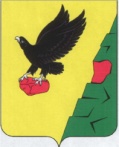 Муниципальное образованиеТюльганский районОренбургской областиАДМИНИСТРАЦИЯТЮЛЬГАНСКОГОРАЙОНАП О С Т А Н О В Л Е Н И ЕМуниципальное образованиеТюльганский районОренбургской областиАДМИНИСТРАЦИЯТЮЛЬГАНСКОГОРАЙОНАП О С Т А Н О В Л Е Н И ЕМуниципальное образованиеТюльганский районОренбургской областиАДМИНИСТРАЦИЯТЮЛЬГАНСКОГОРАЙОНАП О С Т А Н О В Л Е Н И Е         _22.12.2016___№_844-п__          _22.12.2016___№_844-п__          _22.12.2016___№_844-п__ Ответственный исполнитель Программы              Финансовый отдел администрации Тюльганского районаСоисполнители Программы   ОтсутствуютУчастники программыАдминистрация Тюльганского района (комитет по финансово-экономическим вопросам администрации района, главный специалист  внутреннего финансового контроля);Счетная палата Тюльганского районаПодпрограммы Программы«Создание организационных условий для составления и исполнения районного бюджета»;«Повышение эффективности бюджетных расходов»;«Повышение финансовой самостоятельности бюджетов поселений входящих в состав Тюльганского  района»;«Управление муниципальным долгом Тюльганского района»;«Организация и осуществление муниципального финансового контроля в финансово-бюджетной сфере».Цель ПрограммыОбеспечение долгосрочной сбалансированности и устойчивости бюджетной системы района, повышение качества управления муниципальными финансамиЗадачи Программы-  качественная подготовка проекта районного бюджета и надлежащее исполнение районного бюджета;-повышение эффективности бюджетных расходов районного бюджета; - создание необходимых условий для повышения финансовой устойчивости бюджетов муниципальных образований входящих в состав Тюльганского района; -организация и осуществление муниципального контроля в финансово-бюджетной сфере. Целевые индикаторы и  показатели Программы               - Процент исполнения расходных  обязательств    районного бюджета от  запланированных значений;     - Размер  муниципального долга  Тюльганского района в   процентах к  общему годовому объему доходов  районного   бюджета без     учета утвержденного объема безвозмездных поступлений и (или) поступлений налоговых доходов по дополнительным нормативам отчислений;- Отношение  дефицита        районного бюджета (за вычетом объема  поступлений от продажи акций и иных форм  участия в капитале,  находящихся в собственности   Тюльганского района, и снижения  остатков средствна счетах по  учету средств бюджета) к общему годовому объему доходов районного бюджета без     учета объема безвозмездных   поступлений и (или) поступлений налоговых доходов по дополнительным нормативам отчислений  Сроки  и этапы реализации Программы                                  2016-2020 годы,этапы не выделяются.Объемы бюджетных ассигнований ПрограммыНа финансирование программных мероприятий предусмотрены средства на 2016-2020 годы в общей сумме 227133,9  тыс. рублей, в том числе по годам: 2016 год в сумме 47473,6 тыс. рублей, в том числе:Бюджет Тюльганского района - 10341,08 тыс. рублей;Областной бюджет - 37104,0 тыс. рублей;Средства бюджетов поселений - 28,6 тыс. рублей.2017 год в сумме 44767,8 тыс. рублей, в том числе:Бюджет Тюльганского района - 6418,1 тыс. рублей;Областной бюджет - 37104,0 тыс. рублей;Федеральный бюджет - 1217,1 тыс. рублей;Средства бюджетов поселений - 28,6 тыс. рублей.2018 год в сумме 44947,5 тыс. рублей, в том числе:Бюджет Тюльганского района - 6597,8 тыс. рублей;Областной бюджет - 37104,0 тыс. рублей;Федеральный бюджет - 1217,1 тыс. рублей;Средства бюджетов поселений - 28,6 тыс. рублей.2019 год в сумме 45072,5 тыс. рублей, в том числе:Бюджет Тюльганского района - 6722,8 тыс. рублей;Областной бюджет - 37104,0 тыс. рублей;Федеральный бюджет - 1217,1 тыс. рублей;Средства бюджетов поселений - 28,6 тыс. рублей.2020 год в сумме 44872,5 тыс. рублей, в том числе:Бюджет Тюльганского района - 6722,8 тыс. рублей;Областной бюджет - 37104,0 тыс. рублей;Федеральный бюджет - 1217,1 тыс. рублей;Средства бюджетов поселений - 28,6 тыс. рублей.Ответственный исполнитель подпрограммы Финансовый отдел администрации Тюльганского районаУчастник ПодпрограммыГлавные распорядители средств районного бюджета Цель ПодпрограммыКачественная подготовка проекта районного бюджета и надлежащее исполнение районного бюджетаЗадачи Подпрограммы  - организация работы по составлению проекта районного бюджета и прогноза консолидированного бюджета  района;  -осуществление методологического руководства в области финансово-бюджетного планирования;  -организация исполнения и исполнение районного бюджетаЦелевые индикаторы и  показатели Подпрограммы                 - Соблюдение сроков составления и представления  проекта районного бюджета в Совет депутатов муниципального образования Тюльганский район;- Количество принятых в установленные сроки решений об утверждении бюджетов поселений входящих в состав Тюльганского района;- Исполнение  районного     бюджета по доходам,        расходам и  источникам      финансирования  дефицита бюджета;- Просроченная   кредиторская задолженность пообязательствам  районного бюджета;- Соответствие финансовых показателей муниципальной программы и финансовых показателей бюджета Тюльганского района;- Количество работников прошедших курсы повышения квалификации;- Своевременная сдача отчетных данных;- Обеспечение исполнения всех показателей муниципальной программы;Сроки  и этапы реализации Подпрограммы                                 2016-2020 годыОбъемы и источники финансированияПодпрограммыОбщий объем расходов на реализацию Подпрограммы в 2016 – 2020 годах предусматривается в сумме 25152,6 тыс. рублей, в том числе по годам:2016 год в сумме  5200,3 тыс. рублей;2017 год в сумме 4790,8 тыс. рублей; 2018 год в сумме  4970,5 тыс. рублей;2019 год в сумме 5095,5 тыс. рублей;2020 год в сумме 5095,5 тыс. рублей.Ответственный исполнитель Подпрограммы Финансовый отдел администрации Тюльганского района;Участники подпрограммы Администрация Тюльганского района (комитет по финансово-экономическим вопросам администрации района) Цель ПодпрограммыСоздание условий для рационального использования и повышения эффективности бюджетных расходовЗадачи Подпрограммы-совершенствование программно-целевого метода планирования районного бюджета;-совершенствование механизма расчета нормативных затрат на оказание муниципальных услуг;-сокращение малоэффективных расходов районного бюджета;Целевые индикаторы и  показатели Подпрограммы              - Увеличение доли расходов районного бюджета сформированных программно-целевым методом;- Внесение изменений в нормативные правовые акты муниципального образования Тюльганский район в сфере  финансового обеспечения предоставления муниципальных услуг (выполнения работ);- объем экономии бюджетных средств  в результате реализации мероприятий по повышению эффективности бюджетных расходов;Доля завершенных проектов "Народный бюджет;- Оценка развития информационной системы управления муниципальными финансамиСроки  и этапы реализации                     2016-2020 годыОбъемы и источники финансированияПодпрограммыОбщий объем расходов на реализацию Подпрограммы в 2016 – 2020 годах предусматривается в сумме 600,0 тыс. рублей, в том числе по годам:2016 год в сумме  0,0 тыс. рублей;2017 год в сумме 200,0 тыс. рублей; 2018 год в сумме  200,0 тыс. рублей;2019 год в сумме 200,0 тыс. рублей;2020 год в сумме  0,0 рублейОтветственный исполнитель ПодпрограммыФинансовый отдел администрации Тюльганского районаУчастники ПодпрограммыФинансовый отдел администрации Тюльганского районаЦель ПодпрограммыСоздание необходимых условий для повышения финансовой устойчивости бюджетов муниципальных                           образований на территории Тюльганского районаЗадачи подпрограммыВыравнивание бюджетной обеспеченности бюджетов поселений Тюльганского района;Целевые индикаторы и  показатели Подпрограммы             - пропорциональное подтягивание бюджетной обеспеченности муниципальных образований к уровню бюджетной обеспеченности, установленному в качестве критерия выравнивания;- отношение доходов и источников финансирования дефицита к расходам бюджетов муниципальных образований Тюльганского района. -обеспечение сбалансированности бюджетов поселений;-степень финансового обеспечения выполнения муниципальным районом  на территориях которых отсутствуют военные комиссариаты, переданных им государственных полномочий по первичному воинскому учетуСроки  и этапы реализации Подпрограммы                                   2016-2020 годыОбъемы и источники финансированияПодпрограммыОбщий объем расходов на реализацию Подпрограммы в 2016 – 2020 годах предусматривается в сумме 196582,0 тыс. рублей, в том числе по годам:2016 год в сумме 41297,6 тыс. рублей;2017 год в сумме 38821,1 тыс. рублей;2018 год в сумме  38821,1 тыс. рублей;2019 год в сумме  38821,1 тыс. рублей;2020 год в сумме 38821,1 тыс. рублей.Ответственные исполнители  Подпрограммы Финансовый отдел администрации Тюльганского районаУчастники ПодпрограммыФинансовый отдел администрации Тюльганского районаЦель Подпрограммы - эффективное управление муниципальным долгом Тюльганского района Оренбургской области;Задачи Подпрограммы- сохранение объема и структуры муниципального долга Тюльганского района на экономически безопасном уровне;-соблюдение ограничений по объему муниципального долга Тюльганского района и расходам на его обслуживание, установленных бюджетным законодательствомЦелевые индикаторы и  показатели Подпрограммы            - Наличие программы муниципальных  заимствований и   программы предоставления    муниципальных   гарантий;- Отношение годовой суммы   платежей на погашение и     обслуживание муниципальногодолга Тюльганского района к доходам районного бюджета;- Отсутствие просроченной кредиторской задолженности по обязательствам районного бюджетаСроки  и этапы реализации Подпрограммы                               2016-2020 годыОбъемы и источники финансированияПодпрограммыНе предусматриваютсяОтветственный исполнитель Подпрограммы                                   Финансовый отдел администрации Тюльганского  районаУчастники ПодпрограммыСчетная палата муниципального образования Тюльганского район;Финансовый отдел администрации Тюльганского района.Цель  ПодпрограммыОбеспечение контроля  за соблюдением бюджетного законодательства;Задачи Подпрограммы- организация и осуществление муниципального финансового контроля за соблюдением  законодательства Российской Федерации, Оренбургской   области и нормативно правовых актов Тюльганского района  в области  бюджетных  правоотношений  при использовании средств районного бюджета, а также материальных ценностей, находящихся в                    муниципальной собственности;-организация и осуществление мониторинга и анализа качества контрольной деятельности органов муниципального финансового контроля Тюльганского  района;Целевые индикаторы и  показатели Подпрограммы               - соотношение     количества      устраненных нарушений в финансово - бюджетной сфере к количеству выявленных нарушений  в ходе контрольных мероприятий  , процентов;- соотношение количества проверенных учреждений или организаций от общего числа запланированных контрольных мероприятий в соответствующем году  процентов;- Осуществление деятельности специалиста администрации Тюльганского района по муниципальному внутреннему контролю;- Осуществление деятельности Счетной палаты Тюльганского района.Сроки  и этапы реализации подпрограммы                                    2016-2020 годыОбъемы и источники финансированияПодпрограммыНа реализацию подпрограммы в 2016-2020 годах предусматриваются средства в общей сумме 4799,3 тыс. рублей, в том числе по годам:2016 год- 975,7  тыс. руб.;2017 год-  955,9 тыс. руб.;2018 год-  955,9 тыс. руб.;2019 год- 955,9 тыс. руб.;2020 год-  955,9 тыс. руб.